Тема:  «Полезные  и вредные продукты питания » (“ Healthy and unhealthy food” )Цель урока: Обобщить и систематизировать знания учащихся по теме «Полезные  и вредные продукты питания» Тип урока: Комбинированный урок Учащиеся: 6 классУМК Биболетовой М.З.  к  учебнику “Enjoy English” (6 класс )Используемое оборудование:  компьютерКраткое описание: Урок построен по комбинированному типу: фонетика, лексика, чтение кратких текстов, восприятие речи на слух, диалогическая и монологическая речь, творческое задание. Все этапы урока направлены на воспитание культуры питания как составляющей здорового образа жизни. Выполняя увлекательные задания, учащиеся одновременно расширяют свои понятия о «полезной» и «неполезной» пище, анализируют продукты, которые они употребляют каждый день и выводят общую формулу здорового питания.  Задачи урока:Образовательные: развитие навыков говорения, аудирования,  чтения, письма по теме (“Healthy and unhealthy food“); отработка произносительных навыков.Развивающие: развитие мотивации к изучению иностранного языка, навыка языковой догадки, интеллекта, памяти, совершенствование внимания.Воспитательные: создание условий  для формирования ясных представлений школьника о здоровом питание; воспитание умений работать в парах, группах, самостоятельно.Ход урокаI.Организационный моментT: Goodmorning, dearboysandgirls!P: Goodmorning!T: Sitdown, please. I am glad to see you. How are you?P: Fine, thanks. And how are you S.N.?T: Thank you, I am good.Well, it’s very nice, you are in a good mood. And what about the weather today?P1…-What date is it today?P: Today is the…-Do you like spring?P1: As for me I like spring, because…-Well, it’s very good. You are healthy and wealthy.II.Сообщение темы урокаT: Today we shall have a lesson according to our topic “Food”. Lookatthescreen:!An apple a day keeps a doctor away!Empty foodWhat do you think about object of our lesson according these statements.P1: I think this proverb is very useful and correctly. Our health is very important. Fruits help you to keep healthy.P2: As for me I am a Sweet tooth, but fruits and vegetables give us energy.P3: It seems to me bread and sugar give you energy, too.P4: In my opinion chips and sweets are empty food.-You are right. We shall speak about tasty, healthy and useless food. And now let’s start our work. But first let’s train our tongues and practice the English sounds.III.Фонетическая зарядкаT: Look at the screen carefully and read the words with sounds: #31 p.132IV.Речевая разминкаT: Now remember the words to our topic “Healthy and unhealthy food”P1: What would you like for breakfast (lunch, dinner, supper)?P2: Do you like apples?P3: What do you like to drink?P4: As for me I like to eat (to drink)? (because)T: Look at the screen and remember the following grammar rules:-Plural of nouns-Ordinal numerals-PastSimpleV.Развитие навыков устной речиT: Look at the screen. There are a lot of pictures on the screen. These words are well-known for you. Make your own dialogues about healthy and unhealthy food. I give you 4 minutes. 1dialogue-Hello!-Hello! I am hungry.-Would you like cheese sandwich?-No, I am sorry. I would like some porridge, because it’s very nourishing and tasty.-I agree with you. Let’s go to the café.2 dialogue-Hello!-Hello! Would you like a cup of tea with lemon.-Yes, please.-Help yourself.-Thank you.3 dialogue-Hello! I go to the café.-Hello1 I am hungry, too. I would like soup with meat.-Oh, it’s very healthy.-But I like to eat potatoes and fish and I like to drink a glass of juice with a cake. Andwhataboutyou?-Iliketodrinkmilk. I think it’s delicious.T:The next task: complete the table with words from the box.Fruits and vegetables – keep you healthy.Bread and sugar – give you energy.Butter and meat – help you to grow and make you strong.Vitamins and minerals – help you to keep healthy.Sweets and chips – empty foods.VI.ФизкультминуткаT: Now you have a rest. Imagine, please: you are in the supermarket. Hear very carefully this song and buy necessary food: (milk, bread, vegetables, fruits, cans, flour, readymade, cookie, cake, ice-cream, frozen peas, yoghurt, cheese, oil, rice, noodles, fish, meat, chicken).VII. Творческое задание. Работа в группах.T: And now I have a special task for you. You need to make and (draw) healthy menus for breakfast (lunch, dinner…). You must protect you projects. Work in groups.1GroupCafé “Help yourself”Menu for Tuesday: DinnerP: We have got for dinner:*Soup with rice and  bread*Meat and roast potatoes with salad (cabbage and spring onion)*Orange juice with cake*Fruits: apples, orangesP: I think it’s very tasty and healthy. Welcome to our café!Be healthy and happy!2GroupCafé “For teenagers”Menu for Tuesday: DinnerP: We advise you for dinner:*Milk porridge with butter*Omelette with tomatoes and dark bread*Green tea with sugar and lemon and cheese with white bread*Fruits: Pears and applesP: As for me it’s very delicious and healthy. Enjoy your dinner. We wait for you!3GroupStudent’s dining-roomMenu for Tuesday: DinnerP: We have got today for dinner:*Soup with noodles and white bread *Potatoes and fish with green salad (cabbage, carrots and green onion) *Apple juice with cake*Fruits: Strawberry and grape P: Help yourself! I think it’s very nourishing and tasty. Welcome to our school and enjoy school food!T:I am sure. Now you know what food is healthy and unhealthy  for you.P1:Yes, of course. Eat carrots, apples  and cabbage. Have porridge, cheese and milk for breakfast.P2: Don’t eat many sandwiches, sweets and cakes.P3: Don’t forget: you must wash your hands before eating. Clean your teeth every day.  Don’t be lazy! P4: Be healthy and happy!P5: It seems to me: people become fat from chips and sweets. They have many problems with their  health: headache, toothache, stomachache.VIII.РефлексияT: Let’s try to value your impression after our lesson. (Our English lesson Topic “Healthy and unhealthy food “ P: It’s our summering about this lesson for you Sv. Nik.)1.На уроке я работал   (активно, пассивно)2.Своей работой на уроке я (доволен, недоволен)3.Урок для меня показался (коротким, длинным)4.За урок я  (устал, не устал)5.Мое настроение стало (лучше, хуже)6.Материал урока для меня (интересен, скучен)7.Мои предложения….VIII.Подведение итогов урокаT: Dear boys and girls! You work hard today. You spoke, read, wrote and made very nice projects and you have good results.-Kate, I give you “5”. Thank you. (P1-12)P1: Thank you very much. T: Your homework for the next lesson: You  must make up a very interesting game  for example “Foodmaze”according to our topic “Food”.The lesson is over. Thank you. Good bye!P: Thank you for the interesting and informative lesson, Sv. Nik.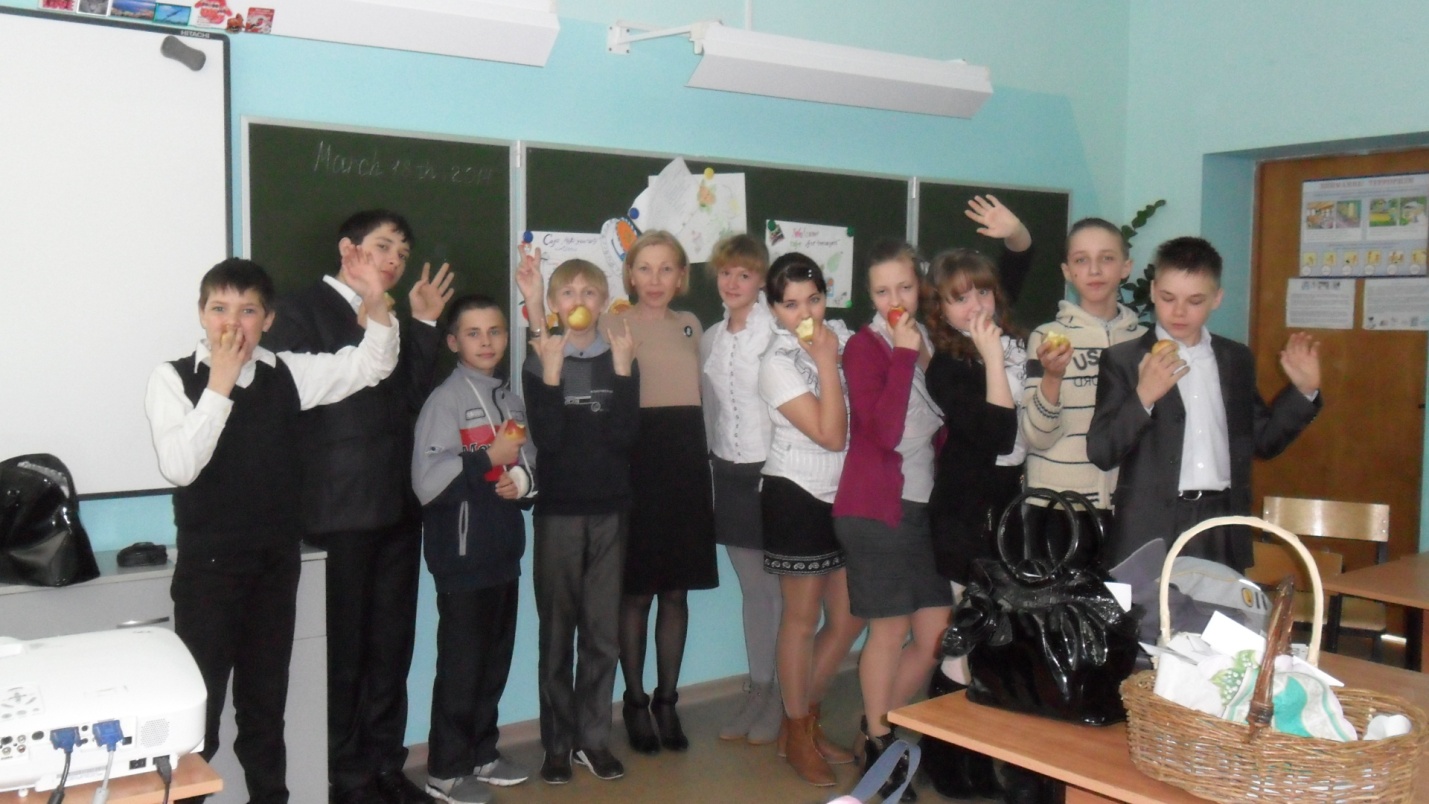 FoodGive you energyHelp you to grow and make you strongEmpty foodsbreadbuttermeatsugarsweetschipsvegetablesfruitsvitamins andminerals